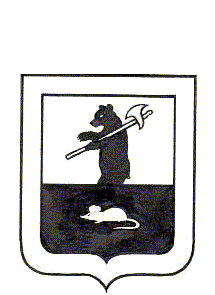 АДМИНИСТРАЦИЯ ГОРОДСКОГО ПОСЕЛЕНИЯ МЫШКИНПОСТАНОВЛЕНИЕг. Мышкин08.09.2015  г.                                                                                         № 234О награждении победителей в смотре-конкурсецветников «Цветущая композиция»На основании постановления Администрации городского поселения Мышкин от 21.07.2015 №167 «Об утверждении Положения о смотре-конкурсе цветников «Цветущая композиция», и руководствуясь протоколом конкурсной комиссии,ПОСТАНОВЛЯЕТ:       1. Наградить победителей смотра-конкурса цветников «Цветущая композиция» грамотой Главы городского поселения Мышкин:	1.1. В категории  «лучший цветник»:за первое место:	-Сальникова Владимира Григорьевича, ул.Мологская, д.81за второе место:	-МУП «Центр туризма»,  директор Чистякова Светлана Владимировна.за третье место:	-Владимирову Марию Алексеевну, ул.Молодежная, д.32.	1.2. В категории  «лучшее оформление территории»:за первое место:	-жителей дома № 9 корпус 2 по ул.Газовиков, староста дома Кичигина Алевтина  Константиновна.за второе место:	-жителей дома №23 по ул.Газовиков, староста дома Лебедева Альбина  Константиновна.за третье место:	-МУП «Аптека № 42», директор Зайцева Елена Александровна.        2.  Контроль за исполнением настоящего постановления возложить на заместителя Главы Администрации  городского  поселения  Мышкин Кошутину А.А.3.  Постановление вступает в силу с момента подписания.4. Постановление опубликовать в газете «Волжские зори».Глава городскогопоселения Мышкин                                                                     	Е.В. Петров